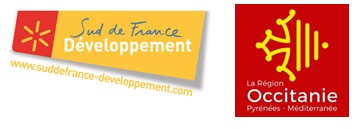 Communiqué de presse
                          Toulouse, Montpellier, le 12 mai 2017 
La destination Occitanie / Pyrénées-Méditerranée sur les écrans, avec la bande son de Julien DoréA quelques semaines de la pleine saison touristique, la Région Occitanie / Pyrénées-Méditerranée lance une campagne sur les chaînes de TV nationales, à partir du 14 mai, et fait la promotion de son territoire avec une bande son de Julien Doré.« Occitanie, des Pyrénées à la Méditerranée, prenez le temps de tout vivre », telle est la signature du spot de 45 secondes qui sera diffusé par la Région, du dimanche 14 mai au samedi 3 juin 2017, sur France TV, Arte et une sélection de chaînes de la TNT et du câble (TV Sud, RMC Découverte, N23, C8, CStar, CNews, BFM TV, LCI, L'Equipe TV, Comédie, Planète, Equidia, Chaine Météo, Campagne TV,...).Les images des sites exceptionnels du territoire régional, qui conjuguent la richesse de leur patrimoine culturel et naturel avec une douceur de vivre et l’art de « savoir prendre le temps », sont accompagnées de la bande sonore « Le Lac » de Julien Doré.Le compositeur-interprète a en effet accepté très volontiers que sa chanson signe ce spot. « Je suis du Sud. Je suis né à Alès, au cœur des Cévennes. J’ai grandi à Lunel, dans l’Hérault. Quand je suis ici, j’ai l’impression d’être plus ouvert sur ce qui m’entoure », confiait récemment Julien Doré, très attaché à ses racines.Pour visionner le spot : https://www.youtube.com/RegionOccitaniePyreneesMediterraneeL’audience potentielle représente 28 millions de contacts. L’objectif de la Région avec ce spot résolument dans l’air du temps est de séduire les familles qui privilégient majoritairement la France pour leurs vacances de printemps et d’été, et les inciter à prévoir de courts séjours d’avant-saison.Pour la première fois, ce spot sera également diffusé à l’international : une campagne cinéma est développée en Espagne, du 2 au 22 juin, avec la diffusion du spot dans plus de 
1 000 salles de Madrid, Valence et Barcelone, touchant 2 650 000 spectateurs.« Le tourisme est un atout majeur de notre économie : il représente 108 000 emplois et 10 % de notre PIB régional. Je veux booster ce secteur pour faire d’Occitanie / Pyrénées-Méditerranée une destination phare en Europe. C’est l’ambition de cette campagne d’envergure, qui mise aussi sur l’innovation avec un volet digital. C’est aussi l’objectif du Schéma régional de développement du tourisme et des loisirs que nous sommes en train de finaliser, après la riche concertation que nous avons menée dans les territoires. Je rappellerai cette forte ambition aux acteurs du secteur que nous réunissons à Toulouse, le 26 juin prochain, à l’occasion de nos Assises du tourisme dont le mot d’ordre sera ‘Cap sur l’innovation touristique’ », a indiqué Carole Delga, présidente de la Région Occitanie / Pyrénées-Méditerranée, à quelques jours du lancement de cette campagne de communication.Parallèlement à la diffusion de ce spot TV, la Région fait la promotion de la destination Occitanie et du site www.tourisme-occitanie.com/ à travers un achat d’espace dans la presse papier hebdomadaire (L’Express, Le Point, L’Obs, Paris-Match et Le Figaro Magazine), mensuelle et bimestrielle (Air France Magazine, Géo, Maison Côté Sud, Vivre Côté Paris et Pleine Vie), jusqu’à la fin du mois de juin. Ce plan média permettra de diffuser plus de 3,5 millions de pages presse à l’échelle nationale, 1 million de bannières web et de générer au total 19,8 millions de contacts publicitaires.Par ailleurs, cette campagne est complétée par une action sur internet et les réseaux sociaux à travers la création d'une plateforme (mise en ligne prochainement : www.experience-occitanie.com) afin de favoriser une relation directe entre les différents publics (blogueurs, touristes et habitants de la région). Des jeux-concours, l’accueil de blogueurs, la diffusion de photos avec le #TourismeOccitanie et #SuddeFrance ainsi qu’une campagne digitale publicitaire seront menés.Contact presse : Laurianne PERIE : laurianne.perie@laregion.fr  - Tél. : 05 61 33 53 39 - Port. : 06 19 45 88 18Montpellier : presse-region@laregion.fr  - Toulouse : service.presse@laregion.fr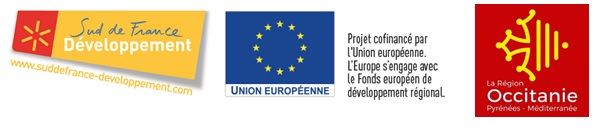 Cette campagne bénéficie du soutien financier de l’Union européenne